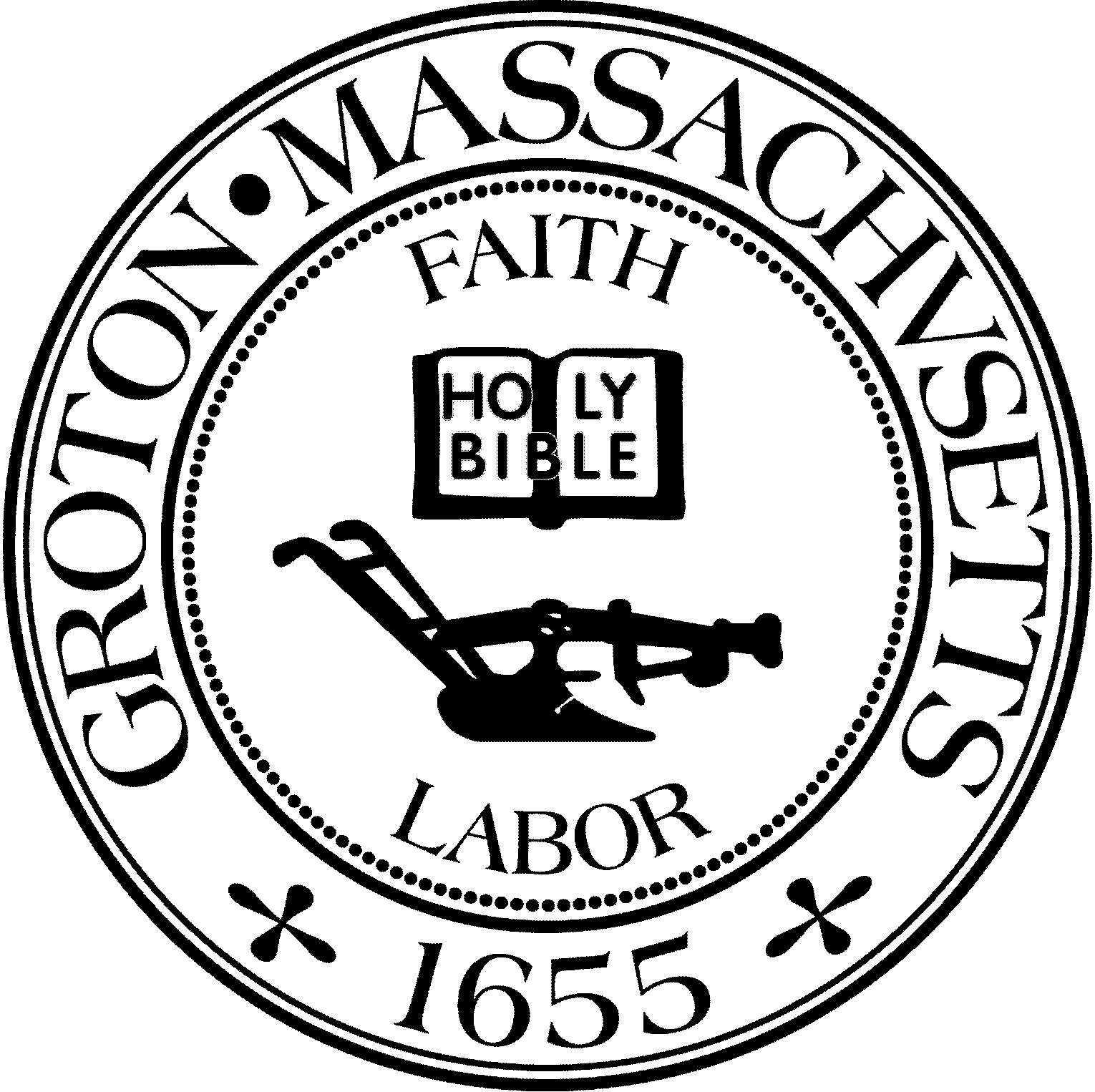 Destination Groton Committee MeetingWednesday, September 20, 2023Minutes:Present: Greg Sheldon, Jeff Gordon, Joni Parker-Roach, Julie PlattGuest: Phil Francisco1.  Approve Minutes:JPlatt stated that Mairi Elliot plans to submit minutes from January to the dates when   		    JPlatt began taking meeting minutes
ACTION: Still need: August 8, September 6. Whomever takes minutes, submits them to the Town Clerk after the minutes have been approved.2. DGC Vacancy Interest:-2 responses to openings.  -There are more potential candidates.  Committee will not decide or interview until after Grotonfest or 10/1/23.ACTION: Vacancy forms to be brought to Grotonfest.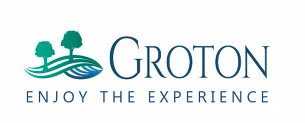 3.  Grotonfest: -GBA invoice for $150.00 has not been received, therefore has not been paid.-Details: GSheldon and JParker-Roach to provide tables.Tableclothes: JParker-RoachBanner: JParker-RoachClipboards or Notebooks:Tent: JParker-RoachDecor (Mums, hangers for t-shirts, flowers etc): JParker-Roach, JPlattCommittee Vacancy Forms: GSheldonHandouts to be printed: GSheldonBooth 101 - Social Media and also printed ad “Groton Happenings” in Groton HeraldVolunteers: JParker-Roach has  HS volunteers for booth. Computer and monitor for website to be provided by PParker-Roach.  TShirt / Hat Sales via Squarespace QR code4.  Groton Region Tourism Conference Update:-48 Paid invites have been emailed - JGordon keeping track of RSVP’s-Note that those responding with 2 are allowed only one seat-Comp. Invites will be emailed this week - JPlatt will keep track of RSVP’sDiscussion:  Should Ayer and Shirley government representatives be invited?There are some Ayer and Shirley businesses invited. Decisionto invite Alan S. Manoian, Ayer Economic Development and Sherry Anders, Shirley Greenway Committee.-A deadline needs to be advertised for RSVP to generate responses.5.  MRPC update: -Traffic counts were taken for concert on September 8. The Data analysis, schedule of information, in a holding pattern. 7. Communications Plan:-Social Media - Promote booth and t-shirts / hats on FB-DGC Committee Booth 101 at Grotonfest to be advertised in newspaper-Press release about the Regional Tourism Conference to be written after Grotonfest8. Squarespace:Hannah Moeller verified that Squarespace works and that items sold can only be non-taxable.ACTION: JGordon to generate monthly Squarespace summary for Hannah Moeller.	9.  Adjournment 3:15pmNext Meeting Wednesday, September 27, 6:30pm, Town Hall